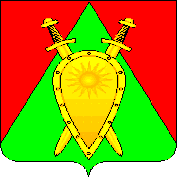 ДУМА ГОРОДСКОГО ОКРУГА ЗАТО П. ГОРНЫЙРЕШЕНИЕ15  июня 2023 года                                                                                    № 27Об утверждении Положения о порядке сдачи в аренду имущества, находящегося в собственности городского округа ЗАТО п. Горный Забайкальского краяВ соответствии с Гражданским кодексом Российской Федерации, Федеральным законом от 29 июля 1998 года № 135-ФЗ «Об оценочной деятельности в Российской Федерации», Федеральным законом от 06 октября 2003 года № 131-ФЗ «Об общих принципах организации местного самоуправления в Российской Федерации», Федеральным законом от 24 июля 2007 года №209-ФЗ «О развитии малого и среднего предпринимательства в Российской Федерации», Уставом городского округа ЗАТО п. Горный Забайкальского края, Порядком владения, пользования и распоряжением имуществом, находящимся в муниципальной собственности городского округа ЗАТО п. Горный», утвержденным решением Думы городского округа ЗАТО п. Горный от 28 октября 2021 года № 34, с изменениями, внесенными решением Думы городского округа ЗАТО п. Горный от 20 апреля 2023 года № 15,ДУМА ГОРОДСКОГО ОКРУГА РЕШИЛА:1. Утвердить прилагаемое Положение о порядке сдачи в аренду имущества, находящегося в собственности городского округа ЗАТО п. Горный Забайкальского края.2. Признать утратившим силу решение Думы городского округа ЗАТО п. Горный от 18 ноября 2021 года № 38 «Об утверждении Положения о порядке сдачи в аренду имущества, находящегося в собственности городского округа ЗАТО п. Горный.2. Настоящее решение опубликовать (обнародовать) на официальном сайте городского округа ЗАТО п. Горный https://gorniy.75.ru. 3. Настоящее решение вступает в силу на следующий день после дня его официального опубликования (обнародования).Председатель Думы городского округа ЗАТО п. Горный                                                                      И.А. ФедечкинаГлава ЗАТО п. Горный                                                                Т.В. КарнаухПриложение к решению Думы городского округа ЗАТО п. Горныйот    «15» июня 2023 года № 27ПОЛОЖЕНИЕо порядке сдачи в аренду имущества, находящегося в собственности городского округа ЗАТО п. Горный Забайкальского краяI. Общие положения1.1. Настоящее Положение о порядке сдачи в аренду имущества, находящегося в собственности городского округа ЗАТО п. Горный Забайкальского края (далее Положение), разработано в соответствии с гражданским кодексом Российской Федерации, Федеральным законом от 26 июля 2006 года № 135-ФЗ «О защите конкуренции», Федеральным законом от 29 июля 1998 года № 135-ФЗ «Об оценочной деятельности в Российской Федерации», Федеральным законом № 131-ФЗ «Об общих принципах организации местного самоуправления в Российской Федерации», Федеральным законом от 24 июля 2007 года № 209-ФЗ «О развитии малого и среднего предпринимательства в Российской Федерации» и иными нормативными правовыми актами Российской Федерации, Забайкальского края и муниципальными правовыми актами администрации городского округа ЗАТО п. Горный.1.2. В настоящем Положении применяются следующие определения:- муниципальное имущество – имущество, находящееся в собственности городского округа ЗАТО п. Горный;- собственник муниципального имущества – городской округ ЗАТО п. Горный;- аренда - это основанное на договоре, срочное, возмездное владение и пользование имуществом: нежилыми помещениями, зданиями, сооружениями, имущественными комплексами, машинами и механизмами, а также имуществом, находящимся в муниципальной собственности, необходимым Арендатору для самостоятельного осуществления хозяйственной деятельности.- арендодатель - собственник имущества или лицо, уполномоченное собственником на передачу имущества в аренду;- арендатор - сторона, которая по договору аренды принимает у другой стороны - арендодателя имущество в возмездное временное пользование.1.3. Действие настоящего Положения регулирует отношения, возникающие в связи с передачей в аренду имущества, находящегося в собственности городского округа ЗАТО п.Горный.1.4.  В аренду в соответствии с настоящим Положением может быть передано любое муниципальное имущество, учтенное в Реестре муниципального имущества городского округа ЗАТО п.Горный (далее - Реестр муниципального имущества), не задействованное в исполнении муниципальных функций и предоставлении муниципальных услуг.1.5. Муниципальное имущество предоставляется в аренду юридическим лицам, индивидуальным предпринимателям, осуществляющим свою деятельность без образования юридического лица, физическим лицам, не являющимся индивидуальными предпринимателями и применяющим специальный налоговый режим «Налог на профессиональный доход» (далее - арендатор).1.6. Полномочия Арендодателя при сдаче объектов муниципальной собственности в аренду от имени городского округа ЗАТО п.Горный осуществляют:- администрация городского округа ЗАТО п. Горный (далее администрация) в лице главы ЗАТО п.Горный;- муниципальные бюджетные учреждения, муниципальные казенные учреждения (далее - учреждения) и муниципальные предприятия (далее - предприятия) с письменного согласия администрации, в случаях, предусмотренных Федеральным законом  «О некоммерческих организациях» от 12.01.1996 №7-ФЗ, Федеральным законом «О государственных и муниципальных унитарных предприятиях» от 14.11.2002 № 161-ФЗ.1.6.1. Права арендодателя муниципального имущества, закрепленного на праве хозяйственного ведения за муниципальными унитарными предприятиями, осуществляет соответствующее предприятие.1.6.2. Права арендодателя муниципального имущества, закрепленного на праве оперативного управления за учреждениями, осуществляет соответствующее учреждение.1.7. Ведение реестра договоров аренды муниципального имущества осуществляется соответствующим арендодателем.1.8. Ведение сводного реестра договоров аренды муниципального имущества осуществляет Комитет по финансам городского округа ЗАТО п.Горный.1.9. В соответствии с законодательством об оценочной деятельности муниципальное имущество, сдаваемое в аренду, подлежит оценке.1.10. Заключение договоров аренды муниципального имущества осуществляется:- по результатам проведения конкурса или аукциона на право заключения договора аренды;- без проведения конкурса или аукциона на право заключения договора аренды в порядке, установленном законодательством Российской Федерации.1.11. Решение о передаче муниципального имущества в аренду оформляется распорядительным документом соответствующего арендодателя.1.12. Информация о проведении конкурсов и аукционов на право заключения договоров аренды подлежит обязательному размещению на официальном сайте Российской Федерации в сети Интернет для размещения информации о проведении конкурсов или аукционов на право заключения договоров, указанных в частях 1 и 3 статьи 17.1 Закона о защите конкуренции (www.torgi.gov.ru) (далее – официальный сайт торгов).II. Порядок предоставления муниципального имущества в арендупутем проведения конкурса или аукциона на право заключениядоговора аренды муниципального имущества2.1. Проведение конкурсов или аукционов на право заключения договоров аренды муниципального имущества осуществляется в порядке, установленном действующим законодательством Российской Федерации.2.2. Заключение договоров аренды путем проведения торгов в форме конкурса осуществляется в отношении муниципального имущества, включенного в перечень видов имущества, утвержденный федеральным антимонопольным органом.2.3. Организатором конкурсов или аукционов при проведении конкурсов или аукционов на право заключения договоров аренды в отношении муниципального имущества, указанного в части 3 статьи 17.1 Закона о защите конкуренции, выступает уполномоченный собственником обладатель права хозяйственного ведения или оперативного управления (муниципальное унитарное предприятие, муниципальное учреждение, орган местного самоуправления) или иное лицо, обладающее правами владения и (или) пользования муниципальным имуществом.2.4. Конкурсная документация или документация об аукционе разрабатывается и утверждается организатором торгов.2.5. Организатором конкурса или аукциона устанавливается требование о внесении задатка. Размер задатка определяется организатором конкурса или аукциона.2.6. Для проведения конкурса или аукциона арендодателем создается конкурсная или аукционная комиссия (далее – комиссия). Персональный состав и порядок работы комиссии определяются распорядительным документом арендодателя.2.7. Выигравшим торги на аукционе признается лицо, предложившее наиболее высокую цену, а по конкурсу – лицо, которое по заключению комиссии предложило лучшие условия.III. Порядок предоставления муниципального имуществабез проведения конкурса или аукциона на право заключениядоговора аренды муниципального имущества3.1. Заключение договоров аренды муниципального имущества без проведения конкурсов и аукционов допускается в случаях и порядке, предусмотренных антимонопольным законодательством Российской Федерации и иными нормативными правовыми актами о защите конкуренции:3.1.1. На срок не более чем тридцать календарных дней в течение шести последовательных календарных месяцев (предоставление указанных прав на такое имущество на совокупный срок более чем тридцать календарных дней в течение шести последовательных календарных месяцев без проведения конкурсов или аукционов запрещается).3.1.2. Являющееся частью или частями помещения, здания или сооружения, если общая площадь передаваемого имущества составляет не более чем двадцать квадратных метров и не превышает десять процентов площади соответствующего помещения, здания, строения или сооружения, права на которые принадлежат лицу, передающему такое имущество.3.2. Решение о предоставлении муниципальной преференции оформляется постановлением главы ЗАТО п.Горный.3.2.1. Муниципальные преференции предоставляются исключительно в целях:1) обеспечения жизнедеятельности населения в районах Крайнего Севера и приравненных к ним местностях;2) развитие образования и науки;3) проведение научных исследований;4) защиты окружающей среды;5) сохранения, использования, популяризации и государственной охраны объектов культурного наследия (памятников истории и культуры) народов Российской Федерации;6) развитие культуры, искусства и сохранение культурных ценностей;7) развития физической культуры и спорта;8) обеспечение обороноспособности страны и безопасности государства;9) производства сельскохозяйственной продукции;10) социального обеспечения населения;11) охраны труда;12) охраны здоровья граждан;13) поддержки субъектов малого и среднего предпринимательства;13.1) поддержки социально ориентированных некоммерческих организаций в соответствии с Федеральным законом от 12 января 1996 года №7-ФЗ «о некоммерческих организациях»;14) определяемые другими федеральными законами, нормативными правовыми актами правительства Российской Федерации целях.3.3. Оказание имущественной поддержки субъектам малого и среднего предпринимательства в виде передачи во владение и (или) в пользование муниципального имущества, зданий, строений, сооружений, нежилых помещений на возмездной основе или безвозмездной основе, должно использоваться по целевому назначению.3.3.1.Поддержка не может оказываться в отношении субъектов малого и среднего предпринимательства:- являющихся кредитными организациями, страховыми организациями (за исключением потребительских кооперативов), инвестиционными фондами, негосударственными фондами, профессиональными участниками рынка ценных бумаг, ломбардами;-  являющихся участниками соглашений о разделе продукции;- осуществляющих предпринимательскую деятельность в сфере игорного бизнеса;- являющихся в порядке, установленном законодательством Российской Федерации о валютном регулировании и валютном контроле, нерезидентами Российской Федерации.3.4.Субъекты малого и среднего предпринимательства, заинтересованные в заключении договора аренды муниципального имущества на новый срок, предоставляет арендодателю заявление, написанное в произвольной форме, с указанием срока предоставления имущества в аренду.3.5.  Настоящее Положение не подлежит применению, если объектом аренды являются земельные участки, жилищный фонд городского округа ЗАТО п.Горный.3.6. Правоустанавливающим документом, регулирующим отношения арендодателя и Арендатора, является договор аренды (Приложение №1).3.7. По истечении срока договора аренды, заключенного по результатам проведения торгов или без их проведения в соответствии с законодательством Российской Федерации, заключение такого договора на новый срок с арендатором, надлежащим образом исполнившим свои обязанности, осуществляется без проведения конкурса, аукциона, если иное не установлено договором и срок действия договора не ограничен законодательством Российской Федерации, при одновременном соблюдении следующих условий:1) размер арендной платы определяется по результатам оценки рыночной стоимости объекта, проводимой в соответствии с законодательством, регулирующим оценочную деятельность в Российской Федерации;2) минимальный срок, на который перезаключается договор аренды, должен составлять не менее чем три года. Срок может быть уменьшен только на основании заявления арендатора.3.8. Заключение договоров аренды муниципального имущества без проведения конкурсов и аукционов производится на основании заявки заинтересованного лица (далее – заявитель).3.9. Заявка на предоставление муниципального имущества в аренду в установленных законодательством случаях без проведения торгов (далее – заявка) должна содержать сведения и документы о заявителе, подавшем такую заявку:а) фирменное наименование (наименование), сведения об организационно-правовой форме, о месте нахождения, почтовый адрес, адрес электронной почты, номер контактного телефона, фамилия, имя, отчество (последнее – при наличии) представителя, наименование и реквизиты документа(ов), подтверждающего(их) полномочия представителя (для юридического лица), фамилия, имя, отчество (при наличии), паспортные данные, сведения о месте жительства (для физического лица), номер контактного телефона, адрес электронной почты;б) полученную не ранее чем за 6 месяцев до даты направления заявки выписку из Единого государственного реестра юридических лиц или нотариально заверенную копию такой выписки (для юридических лиц), полученную не ранее чем за 6 (шесть) месяцев до даты направления заявки, выписку из Единого государственного реестра индивидуальных предпринимателей или нотариально заверенную копию такой выписки (для индивидуальных предпринимателей), копии документов, удостоверяющих личность (для иных физических лиц), надлежащим образом заверенный перевод на русский язык документов о государственной регистрации юридического лица или физического лица в качестве индивидуального предпринимателя в соответствии с законодательством соответствующего государства (для иностранных лиц), полученные не ранее чем за 6 (шесть) месяцев до даты направления заявки, справку о постановке на учет (снятии с учета) физического лица в качестве налогоплательщика налога на профессиональный доход.Выписку из Единого государственного реестра юридических лиц (для юридических лиц), выписку из Единого государственного реестра индивидуальных предпринимателей (для индивидуальных предпринимателей), справку о постановке на учет (снятии с учета) физического лица в качестве налогоплательщика налога на профессиональный доход, департамент запрашивает и получает в порядке межведомственного взаимодействия в государственных органах, в распоряжении которых находятся указанные сведения. При этом заявитель вправе представить их по собственной инициативе.Непредставление заявителем выписки из Единого государственного реестра юридических лиц (для юридических лиц), выписки из Единого государственного реестра индивидуальных предпринимателей (для индивидуальных предпринимателей) не является основанием для отказа в предоставлении объекта в аренду;в) документ, подтверждающий полномочия лица на осуществление действий от имени заявителя;г) копии учредительных документов заявителя (для юридических лиц);д) решение об одобрении или о совершении крупной сделки в случае если требование о необходимости наличия такого решения для совершения крупной сделки установлено законодательством Российской Федерации, учредительными документами юридического лица и если для заявителя заключение договора является крупной сделкой;е) заявление об отсутствии решения о ликвидации заявителя – юридического лица, об отсутствии решения арбитражного суда о признании заявителя – юридического лица, индивидуального предпринимателя банкротом и об открытии конкурсного производства, об отсутствии решения о приостановлении деятельности заявителя в порядке, предусмотренном Кодексом Российской Федерации об административных правонарушениях.Документы предоставляются заявителем в оригиналах либо в виде надлежащим образом заверенных копий.Заявка также должна содержать индивидуализирующую характеристику имущества, сведения о целях, условиях предоставления и сроке использования имущества. Поступившая заявка регистрируется арендодателем в установленном порядке.3.10. Арендодатель рассматривает представленную заявку, принимает и оформляет в установленном порядке решение в срок, не превышающий 1 (один) месяца со дня регистрации надлежащим образом оформленной заявки (обращения) с приложением необходимых документов в полном объеме.3.11. В случаях рассмотрения заявки на предоставление в аренду объектов в порядке оказания муниципальной преференции срок рассмотрения заявки увеличивается на срок, необходимый для получения согласия антимонопольного органа.3.12. В случаях, установленных действующим законодательством, когда требуется получение согласия антимонопольного органа, дополнительно представляются документы, подтверждающие сведения о заявителе, определенные антимонопольным законодательством Российской Федерации и иными нормативными правовыми актами о защите конкуренции.3.13. По результатам рассмотрения представленной заявки при условии соответствия (либо несоответствия) ее требованиям законодательства и настоящего Положения арендодателем принимается одно из следующих решений:а) о предоставлении муниципального имущества в аренду, в том числе в случаях, установленных действующим законодательством, при условии дачи антимонопольным органом согласия на предоставление муниципальной преференции. В этом случае арендодателем издается соответствующий распорядительный документ и в течение 3 (три) рабочих дней со дня его издания в адрес заявителя направляется проект договора аренды;б) об отказе в предоставлении объекта в аренду в случаях:- непредставления документов, определенных настоящим Порядком, либо наличия в таких документах недостоверных сведений;-несоответствия заявителя требованиям, установленным законодательством Российской Федерации к таким заявителям;- наличия решения о ликвидации заявителя – юридического лица или наличие решения арбитражного суда о признании заявителя – юридического лица, индивидуального предпринимателя банкротом и об открытии конкурсного производства;- наличия решения о приостановлении деятельности заявителя в порядке, предусмотренном Кодексом Российской Федерации об административных правонарушениях, на день рассмотрения заявки;- отсутствия заявленного имущества в Реестре муниципального имущества;- при отказе антимонопольного органа от дачи согласия на предоставление муниципальной преференции.Арендодатель направляет в адрес заявителя отказ или проект договора в письменной форме заказным письмом с уведомлением о вручении либо посредством вручения под подпись.IV. Заключение договоров аренды муниципального имущества4.1. Объекты муниципальной собственности могут быть предоставлены в аренду юридическим лицам, индивидуальным предпринимателям, осуществляющих свою деятельность без образования юридического лица, физическим лицам, не являющимся индивидуальными предпринимателем и применяющим специальный налоговый режим «Налог на профессиональный доход», а также нотариусам и адвокатам.4.2. Для предоставления в аренду объектов муниципальной собственности арендодателю предоставляется заявление  (Приложение № 2) с указанием цели использования.4.3. К заявлению в обязательном порядке прилагаются нижеследующие документы:- выписка из Единого государственного реестра юридических лиц и индивидуальных предпринимателей, выданная не ранее 2-х месяцев относительно даты подачи заявления;- справка о задолженности в бюджет всех уровней;- план здания (сооружения) или выкопировка из плана здания (сооружения);- согласование с федеральными и (или) государственными службами соответствующих органов исполнительной власти, администрацией по мере необходимости (Роспотребнадзор, управление архитектуры и градостроительства и т.д.).4.4. Заявление подлежит рассмотрению при наличии всех вышеуказанных документов в месячный срок.4.5. Договор аренды заключается в письменной форме и в случаях, предусмотренных законом, подлежит государственной регистрации в установленном законом порядке.4.6. Договор аренды заключается на срок не более 5 лет.4.6.1. Если срок аренды в договоре не определен, договор аренды считается заключенным на неопределенный срок.В этом случае каждая из сторон вправе в любое время отказаться от договора, предупредив об этом другую сторону за один месяц, а при аренде недвижимого имущества за три месяца (или договором может быть установлен иной срок для предупреждения о прекращении договора аренды, заключенного на неопределенный срок). При этом договор аренды по общему правилу прекращается по истечении срока, указанного в договоре.4.7. Заключение договора аренды на новый срок осуществляется в соответствии с действующим законодательством.4.8. Договор аренды подлежит заключению в 30-дневный срок с момента вручения победителю торгов проекта договора в 2-х экземплярах. В случае не заключения договора аренды в установленный срок, объект повторно выставляется на торги.4.9. Регистрацию договоров аренды (дополнительных соглашений) осуществляет соответствующий арендодатель.4.10. В случаях, предусмотренных действующим законодательством, договоры аренды, дополнительные соглашения к ним подлежат государственной регистрации.4.11. При заключении договора аренды муниципальными унитарными предприятиями, муниципальными учреждениями, органом местного самоуправления копия договора аренды предоставляется в Комитет по финансам в течение 10 (десяти) рабочих дней с даты подписания договора сторонами.4.12. По окончании срока действия договора аренды муниципальное унитарное предприятие, муниципальное учреждение, орган местного самоуправления предоставляют в Комитет по финансам городского округа ЗАТО п. Горный копию акта приема-передачи имущества в течение 10 (десяти) рабочих дней с даты подписания акта приема-передачи сторонами.4.13. При досрочном расторжении договора аренды муниципальное унитарное предприятие, муниципальное учреждение, орган местного самоуправления предоставляют в Комитет по финансам городского округа ЗАТО п. Горный копию соглашения о расторжении договора аренды и копию акта приема-передачи имущества в течение 10 (десяти) рабочих дней с даты подписания соглашения сторонами.4.14. По окончании срока действия договора, а также при досрочном его расторжении арендатор должен произвести сверку платежей с арендодателем на дату окончания договора и передать муниципальное имущество в течение 3 (трёх) календарных дней арендодателю в исправном состоянии с учетом естественного износа и произведенными неотделимыми улучшениями арендованного муниципального имущества по акту приема-передачи.4.15. Заключенный договор аренды объектов муниципального имущества является основанием для:- заключения арендатором договоров на оказание коммунальных и эксплуатационных услуг;- заключения арендатором договора на право пользования соответствующим земельным участком;- заключения арендатором договора страхования арендованного имущества.4.16. Арендатор обязан в течение 10 (десяти) дней с момента подписания договора аренды заключить договоры на оказание коммунальных и эксплуатационных услуг.V. Условия договора аренды муниципального имущества5.1. В договоре аренды муниципального имущества определяется состав передаваемого муниципального имущества, целевое назначение использования имущества, размер и порядок внесения арендной платы, срок договора, обязанности и ответственность сторон в соответствии с действующим законодательством Российской Федерации и правовыми актами городского округа ЗАТО п.Горный.5.2. Договор аренды муниципального имущества должен дополнительно содержать условия, устанавливающие следующие обязанности арендатора:- размещать на полученном в аренду объекте недвижимого имущества информацию о фирменном наименовании (наименовании) своей организации, месте ее нахождения (адрес) и режиме работы;- не производить без письменного согласования с арендодателем реконструкцию, перепланировку, переоборудование муниципального имущества, в том числе нарушение целостности стен, перегородок и перекрытий, перепланировку или переоборудование расположенных и проходящих в помещении инженерных сетей и коммуникаций;- поддерживать имущество в исправном состоянии, нести расходы на содержание имущества;- предоставлять арендодателю в течение 30 (тридцати) дней с даты заключения договора экземпляр договора на оказание коммунальных и эксплуатационных услуг, договора на вывоз твердых бытовых отходов, договора страхования муниципального имущества;- передать муниципальное имущество арендодателю по акту приема-передачи по окончании срока договора.5.3. Договор аренды муниципального имущества должен дополнительно содержать положения об ответственности арендатора за невыполнение либо ненадлежащее выполнение условий договора, в том числе:- уплачивать пени за несвоевременное перечисление платежа по арендной плате в размере одной трехсотой ставки рефинансирования Центрального банка Российской Федерации, действующей на день применения штрафных санкций, от суммы просроченного платежа, за каждый день просрочки;- привести муниципальное имущество за свой счет в прежнее состояние в случае проведения реконструкции, перепланировки, переоборудования муниципального имущества, в том числе нарушения целостности стен, перегородок и перекрытий, перепланировки или переоборудования расположенных и проходящих в помещении инженерных сетей и коммуникаций, в срок, определяемый односторонним решением арендодателя, а также уплатить пени в размере одного процента от месячной ставки арендной платы, действующей на дату обнаружения нарушения, за каждый день с момента его обнаружения до устранения нарушения;- уплатить штраф в бюджет городского округа ЗАТО п.Горный в размере месячной суммы арендной платы, в случае предоставления без согласования с арендодателем муниципального имущества в субаренду, пользование, при передаче прав по договору в залог третьим лицам, внесения в качестве вклада в уставный капитал хозяйственных товариществ и обществ или паевого взноса в производственный кооператив;- уплатить арендную плату по рыночной ставке, определенной в соответствии с законодательством Российской Федерации об оценочной деятельности, в случае нарушения арендатором – субъектом малого и среднего предпринимательства и организацией, образующей инфраструктуру поддержки субъектов малого и среднего предпринимательства, сроков оплаты платежей по арендной плате более 2(два) периодов подряд либо недоплаты арендной платы, повлекшей задолженность, превышающую размер арендной платы за 2(два) периода оплаты.5.4. Договор аренды должен содержать условие о праве арендодателя на односторонний отказ от договора аренды муниципального имущества в случае нарушения целевого использования муниципального имущества, несоблюдения арендатором условий договора, требований действующего законодательства Российской Федерации, муниципальных правовых актов городского округа ЗАТО п.Горный, настоящего Положения.5.5. Договор аренды муниципального имущества должен содержать условие об обязанности одной из сторон договора по произведению текущего и капитального ремонта.5.6. Неотъемлемой частью договора аренды является акт приема-передачи, который должен содержать четкие характеристики и состояние передаваемого имущества.VI. Регистрация договоров аренды муниципального имущества и его страхования6.1. Договоры аренды зданий, сооружений, помещений, заключенные на срок более одного года, а также изменения и дополнения к ним, подлежат государственной регистрации в соответствии с действующим законодательством. Расходы по государственной регистрации договора аренды производятся за счет Арендатора.6.2. Передаваемое в аренду муниципальное имущество подлежит страхованию в порядке, определяемом администрацией.VII. Порядок предоставления арендованного имущества в субаренду 7.1. Арендатор вправе с письменного согласия Арендодателя сдавать арендованное имущество в субаренду (поднаем), передавать свои права и обязанности по договору аренды другому лицу (перенаем), предоставлять арендованное имущество в безвозмездное пользование. В указанных случаях, за исключением перенайма, ответственным по договору перед Арендодателем остается Арендатор.7.2. Арендатор согласовывает договор субаренды с Арендодателем.7.3. Срок действия договора субаренды определяется договором субаренды и не может превышать срока договора аренды. Продление срока действия договора субаренды без согласия Арендодателя не допускается. Прекращение действия договора аренды влечет прекращение заключенного в соответствии с ним договора субаренды.7.4. Форма письменного согласия оформляется согласно Приложению № 3 настоящего Положения.7.5. При сдаче в субаренду арендованного муниципального имущества, с целью повышения эффективности его использования, Арендатор и Субарендатор письменно обращаются с заявлением (Приложение № 4) в адрес Арендодателя за разрешением на субаренду.7.5.1. К заявлению прилагаются:- выписка Субарендатора из Единого государственного реестра юридических лиц и индивидуальных предпринимателей, выданная не ранее 2-х месяцев относительно даты подачи заявления;- схема предполагаемого размещения Субарендатора с указанием целей использования помещений;- проект договора субаренды.7.5.2. Арендодатель рассматривает поступившие заявления и в десятидневный срок со дня их регистрации, издает распоряжение либо направляет Арендатору мотивированный письменный отказ. Арендатор, подавший заявление, вправе его отозвать в любое время до принятия решения.7.6. В течение 15 дней после оформления разрешения на сдачу муниципального имущества в субаренду между Арендодателем и Арендатором заключается дополнительное соглашение, являющееся неотъемлемой частью договора аренды.7.7. Если в течение месяца после заключения дополнительного соглашения договор субаренды заключен не будет, оно утрачивает силу.7.8. Условия договора субаренды должны соответствовать условиям, определенным в дополнительном соглашении. Иные условия определяются сторонами договора субаренды самостоятельно.7.9. Договор субаренды подлежит регистрации у Арендодателя. Арендатор представляет договор субаренды на регистрацию в трехдневный срок с момента его заключения. Договор субаренды не подлежит регистрации в случае, если его условия не совпадают с соответствующими условиями, определенными в дополнительном соглашении. Об отказе в регистрации Арендатор уведомляется письмом от Арендодателя. Письмо является документом, подтверждающим односторонний отказ Арендодателя от дополнительного соглашения и заключения договора субаренды.7.10. Арендную плату за всю площадь, в том числе переданную в субаренду, вносит Арендатор с учетом ее пересчета за помещения, занимаемые Субарендатором, в зависимости от видов его деятельности. Если уровень арендной платы в результате пересчета повысился, то арендная плата взимается в размере и порядке, устанавливаемыми договором аренды и дополнительным соглашением к нему.7.11. Если размер ставки арендной платы в результате пересчета за помещения, занимаемые Субарендатором, понизился, то арендная плата взимается в соответствии с договором аренды.7.12. Договор субаренды не может быть заключен в случаях:- если договор аренды заключён в порядке муниципальной преференции;- в отношении имущества, закрепленного на праве хозяйственного ведения либо оперативного управления за муниципальными организациями культуры. VIII. Порядок изменения и расторжения договора аренды8.1. Изменение и расторжение договора аренды возможны по соглашению сторон, если иное не предусмотрено законом или самим договором аренды.8.2. По требованию одной из сторон, договор может быть расторгнут по решению суда:- при существенном нарушении условий договора другой стороной;- в иных случаях, предусмотренных законом либо договором аренды.8.3. Требование об изменении или расторжении договора может быть заявлено стороной в суд только после получения отказа другой стороной на предложение изменить или расторгнуть договор либо неполучения ответа в срок, указанный в предложении, а при его отсутствии - в тридцатидневный срок.8.4. По требованию Арендодателя договор аренды может быть досрочно расторгнут судом в случаях, когда Арендатор:- пользуется имуществом с существенными нарушениями условий договора или назначением имущества, либо с неоднократными нарушениями;- существенно ухудшает имущество;- более двух раз подряд по истечении установленного договором срока платежа не вносит арендную плату;- не производит капитального ремонта имущества в установленные договором аренды сроки, а при отсутствии их в договоре в разумные сроки в тех случаях, когда в соответствии с законом, иными правовыми актами или договором производство капитального ремонта является обязанностью арендатора;- в иных случаях, предусмотренных законом либо договором аренды.8.5. По требованию Арендатора договор аренды может быть досрочно расторгнут судом в случаях, когда:- арендодатель не предоставляет имущество в пользование Арендатору либо создает препятствия пользованию имуществом в соответствии с условиями договора аренды или назначением имущества;- переданное Арендатору имущество имеет препятствующие пользованию им недостатки, которые не были оговорены Арендодателем при заключении договора, не были заранее известны Арендатору и не могли быть обнаружены во время осмотра имущества;- имущество в силу обстоятельств, за которые Арендатор не отвечает, окажется в состоянии, не пригодном для использования;- в иных случаях, предусмотренных законом либо договором аренды.8.6. При расторжении договора обязательства сторон прекращаются.8.7. В случае изменения или расторжения договора обязательства считаются измененными или прекращенными с момента заключения соглашения сторон, а при изменении или расторжении договора в судебном порядке - с момента вступления в законную силу решения суда об изменении или расторжении договора.IX. Порядок фактической передачи имущества в аренду, возврата при досрочном расторжении и по истечении срока договора аренды9.1. Фактическая передача муниципального имущества в аренду осуществляется в 5-дневный срок с момента подписания договора аренды.9.2. Фактическая передача арендованного муниципального имущества по истечении срока аренды осуществляется Арендатором в 5-дневный срок с момента прекращения договора аренды.9.3. Фактическая передача арендуемого муниципального имущества при досрочном расторжении договора аренды осуществляется в 5-дневный срок с момента заключения соглашения о расторжении договора либо вступления в законную силу решения суда о расторжении договора.9.4. При невыполнении Арендатором требований Арендодателя по возврату имущества, Арендодатель оставляет за собой право осуществить изъятие муниципального имущества из пользования Арендатора в соответствии с действующим законодательством.9.5. При прекращении договора аренды арендатор обязан вернуть арендодателю имущество в том состоянии, в котором он его получил, с учетом нормального износа или в состоянии, обусловленном договором.Если арендатор не возвратил арендованное имущество либо возвратил его несвоевременно, арендодатель вправе потребовать внесения арендной платы за все время просрочки. В случае, когда указанная плата не покрывает причиненных арендодателю убытков, он может потребовать их возмещения.X. Арендная плата10.1. За пользование муниципальным имуществом арендатор обязан вносить арендную плату в сроки и на условиях, определенных договором аренды.10.2. Арендная плата по договорам аренды муниципального имущества устанавливается в виде периодичных платежей в денежном выражении.10.3. Размер арендной платы за передаваемое в аренду муниципальное имущество определяется по итогам торгов.Минимальная (начальная) цена договора (цена лота) устанавливается в размере ежемесячной арендной платы за пользование объектами на основании отчета об оценке рыночной арендной платы, подготовленного в соответствии с законодательством Российской Федерации об оценочной деятельности.10.4. Арендная плата за пользование муниципальным имуществом, находящимся в муниципальной казне, в полном объеме подлежит зачислению в бюджет городского округа ЗАТО п.Горный.10.5. Арендная плата за пользование муниципальным имуществом, находящимся в оперативном управлении муниципальных казенных учреждений, структурных подразделений, органов местного самоуправления в полном объеме подлежит зачислению в бюджет городского округа ЗАТО п.Горный.10.6. Арендная плата за пользование муниципальным имуществом, находящимся в оперативном управлении муниципальных бюджетных учреждений, подлежит перечислению на счета муниципальных бюджетных учреждений.10.7. Арендная плата за пользование муниципальным имуществом, находящимся в хозяйственном ведении муниципальных унитарных предприятий, подлежит перечислению на счета предприятий.10.8. Сумма налога на добавленную стоимость исчисляется исходя из суммы арендной платы и ставки налога на добавленную стоимость, в соответствии с налоговым законодательством.XI. Страхование Объектов, передаваемых в аренду11.1. В целях сохранения муниципального имущества, переданного в аренду, и гарантии возмещения убытков от возможных аварий систем коммуникаций, пожаров, катастроф, а также причинения вреда третьими лицами (кражи, хищения) объекты, переданные в аренду, подлежат страхованию.Имущество должно быть застраховано на сумму не ниже страховой стоимости, определенной в соответствии с законодательством о страховании.11.2. Страхователем объектов, переданных в аренду, выступает арендатор, который заключает договор страхования на основании договора аренды. Страхование осуществляется арендатором за счет собственных средств.Арендатор в двухмесячный срок с момента заключения договора аренды (дополнительного соглашения) представляет арендодателю документы, подтверждающие страхование объектов.11.3. Срок действия договора (договоров) страхования не должен быть меньше срока действия договора (договоров) аренды.11.4. Положения настоящего раздела не применяются в случае передачи объектов в аренду общественным организациям (объединениям) инвалидов.XII. Содержание объектов, переданных в аренду12.1. Расходы, связанные с содержанием объектов, осуществлением платежей за коммунальные, иные эксплуатационные услуги, возлагаются на арендатора.XIII. Проведение капитального ремонта объектов муниципальной собственности13.1. В случаях согласия Арендатора, обязанность проведения капитального ремонта объекта муниципальной собственности может быть возложена на него, с последующим взысканием с Арендодателя стоимости ремонта, зачета ее в счет арендной платы или соответственного уменьшения арендной платы.13.2. Условия, сроки и порядок проведения капитального ремонта Арендатором оформляются дополнительным соглашением к договору аренды.XIV. Предоставление льгот по платежам за арендуемое муниципальное имущество14.1. Льготы по арендной плате (частичное освобождение от уплаты, понижение ставок арендной платы) предоставляются в соответствии с положением, принимаемым Думой городского округа ЗАТО п. Горный.XV. Предоставление муниципального имущества в безвозмездное пользование15.1. Муниципальное имущество, принадлежащее учреждениям на праве оперативного управления, может передаваться ими в безвозмездное пользование муниципальным учреждениям, (образовательные учреждения, учреждения культуры, здравоохранения, физической культуры и спорта, социального обеспечения, охраны природы и т.д.) с письменного согласия администрации.15.2. Муниципальное имущество, принадлежащее предприятиям может предоставляться в безвозмездное пользование по решению администрации.XVI. Ответственность16.1. В случае несоблюдения арендатором условий договора аренды, требований настоящего Положения и действующего законодательства Российской Федерации арендодатель принимает предусмотренные действующим законодательством меры для досрочного расторжения договора аренды.16.2. Должностные лица арендодателя в случае ненадлежащего исполнения своих обязанностей, а также в случае совершения противоправных действий (бездействия) несут ответственность в соответствии с законодательством Российской Федерации.16.3. Действия или бездействие должностных лиц арендодателя могут быть обжалованы в соответствии с законодательством Российской Федерации.XII. Контроль за исполнением условий договора арендыАрендодатель осуществляет контроль за:- использованием переданного в аренду муниципального имущества по назначению;- своевременностью и полнотой поступления арендной платы, пени, штрафов;- своевременностью передачи арендатором объектов по акту приема-передачи по окончании срока договора;- своевременностью заключения арендатором договоров на оказание коммунальных и эксплуатационных услуг;- выполнением иных условий договоров аренды муниципального имущества.Приложение № 1к Положению о порядке сдачи в аренду имущества, находящегося в собственности городского округа ЗАТО п.Горный Забайкальского краяот    «15» июня 2023 года № 27ДОГОВОР № _____ аренды муниципального имущества п. Горный ____________ 20__ годаУчреждение/ предприятие/ орган местного самоуправления Городского округа закрытого административно-территориального образования п. Горный, в лице_______, (ФИО), действующего на основании ______________________ от ____ __________ 20___ г. № ____, именуемый в дальнейшем «Арендодатель», с одной стороны, и ______________________________________________________________, именуемый в дальнейшем «Арендатор», с другой стороны, именуемые в дальнейшем «Стороны», заключили настоящий Договор о нижеследующем:1. Предмет и срок Договора1.1. Арендодатель передает, а Арендатор принимает во временное пользование имущество: ____________________________________________, именуемое в дальнейшем «Имущество».1.2. Имущество находится в собственности городского округа ЗАТО п. Горный.1.3. Имущество используется для _______________________________________________________________.1.4. Сдача в аренду имущества не влечет передачу права собственности на него.1.5. Арендодатель гарантирует, что на момент заключения настоящего договора и передачи имущества оно свободно от прав третьих лиц, не находится в залоге или под арестом, не состоит под запретами или иными ограничениями.2. Обязанности Сторон2.1. Арендодатель обязуется:2.1.1. Передать Арендатору имущество по акту приема-передачи не позднее 5 дней с даты подписания договора. Состояние, в котором передается имущество, фиксируется сторонами в акте приема-передачи.2.1.2. Передать имущество со всеми принадлежностями и относящимися к нему документами, необходимыми для его использования.2.1.3. Осуществлять контроль за использованием имущества по назначению.2.2. Арендатор обязуется:2.2.1. Принять имущество от Арендодателя по акту приема-передачи не позднее 5 дней с даты подписания договора.2.2.2. Использовать имущество в соответствии с п. 1.3 договора.2.2.3. Своевременно и полностью выплачивать Арендодателю арендную плату, установленную договором, с последующими изменениями и дополнениями к нему.2.2.4. Не производить без письменного разрешения Арендодателя прокладок скрытых и открытых проводок и коммуникаций, перепланировок и переоборудований, неотделимых улучшений. В случае обнаружения Арендодателем самовольных перестроек, нарушений целостности стен, перегородок и перекрытий, переделок и прокладок сетей, искажающих первоначальный вид имущества, таковые должны быть ликвидированы Арендатором, а имущество приведено в прежний вид за его счет в срок, определяемый односторонним предписанием Арендодателя.2.2.5. Освободить имущество в связи с аварийным состоянием, постановкой имущества на капитальный ремонт или его ликвидацией по градостроительным соображениям в сроки, определяемые Арендодателем.2.2.6. Немедленно извещать Арендодателя о повреждении, аварии и ином событии, нанесшем или грозящем нанести имуществу ущерб и своевременно принимать все возможные меры по предотвращению угрозы против дальнейшего разрушения или повреждения имущества.2.2.7. Не сдавать арендованное имущество в субаренду (поднаем), передавать свои права и обязанности по договору аренды другому лицу (перенаем), предоставлять арендованное имущество в безвозмездное пользование без письменного согласия Арендодателя. Заключение Арендатором таких договоров или совершение им таких сделок без указанного разрешения является основанием для расторжения договора в одностороннем порядке.2.2.8. Обеспечивать представителям Арендодателя беспрепятственный доступ к имуществу для его осмотра, проверки соблюдения условий договора.2.2.9. Письменно сообщать Арендодателю (не позднее, чем за один месяц) о предстоящем расторжении договора как в связи с окончанием срока договора, так и при его досрочном прекращении.2.2.10. Передать имущество при расторжении договора по акту в исправном состоянии с учетом естественного износа в полной сохранности со всеми разрешенными переделками.2.2.11. Выполнять в установленный срок предписания Арендодателя, иных контролирующих органов о принятии мер по ликвидации ситуаций, возникающих в результате деятельности Арендатора, ставящих под угрозу сохранность имущества в рамках действующего законодательства2.2.12. Поддерживать имущество в исправном состоянии, производить за свой счет текущий ремонт и нести расходы на содержание имущества.2.2.13. Капитальный ремонт, модернизация, реконструкция имущества производиться Арендатором только с письменного согласия Арендодателя. Возмещение вышеуказанных расходов, произведенных с согласия Арендодателя может производиться Арендатору в сумме фактических затрат, в пределах предварительно согласованной обеими сторонами сметы расходов, но не более средств, предусмотренных на капитальный ремонт муниципального имущества.2.2.14. В случаях предусмотренных законодательством Российской Федерации, нести расходы по страхованию имущества.3. Размер арендной платы и порядок расчетов3.1. За пользование указанным в п. 1.1 настоящего Договора имуществом Арендатор обязан вносить плату.3.2. Арендная плата в размере _______ без НДС перечисляется Арендатором на расчетный счет:(Получатель: Реквизиты получателя; КБК 000 000 00000 00 0000 000)Назначение платежа: Арендная плата за _________ месяц ____ 20__ года по договору № ______.3.3. Арендодатель уведомляет Арендатора об изменении счета для перечисления арендной платы, путем направления уведомления с указанием новых реквизитов заказным письмом. Указанное уведомление является обязательным для Арендатора и составляет неотъемлемую часть настоящего Договора.3.4. Внесение арендной платы производится за каждый месяц вперед до 10 числа оплачиваемого месяца.3.5. Арендодатель имеет право в одностороннем порядке изменить сумму ежемесячной арендной платы (п.3.1.) в зависимости от конъюнктуры цен на рынке или изменения стоимости строительства одного квадратного метра помещения, но не чаще одного раза в год.3.6. Арендодатель уведомляет Арендатора об изменении суммы ежемесячной арендной платы за один месяц до её фактического увеличения, путем направления уведомления заказным письмом. Указанное уведомление является обязательным для Арендатора и составляет неотъемлемую часть настоящего Договора.3.7. Расходы на оплату эксплуатационных, коммунальных и необходимых административно хозяйственных услуг не включаются в сумму ежемесячной арендной платы предусмотренной Договором.4. Ответственность Сторон4.1. В случае просрочки уплаты или неуплаты Арендатором платежей в сроки установленные пунктом 3.4. настоящего Договора, начисляются пени в размере 0, 1% от просроченной суммы за каждый день просрочки.4.2. Сторона, не исполнившая или исполнившая ненадлежащим образом свои обязательства по настоящему Договору, несет ответственность, предусмотренную законодательством Российской Федерации и настоящим Договором, если не докажет, что надлежащее исполнение обязательств по настоящему Договору оказалось невозможным вследствие наступления обстоятельств непреодолимой силы.5. Срок действия договора аренды5.1. Настоящий договор вступает в силу с «___» ______20___ года и действует до «___» ________ 20__ года.5.2. Договор прекращает свое действие по окончании его срока, а также в любой другой срок по соглашению сторон. Вносимые в договор дополнения и изменения рассматриваются сторонами в месячный срок и оформляются дополнительными соглашениями.5.3. Договор аренды может быть расторгнут Арендодателем в одностороннем порядке:5.3.1. При использовании Арендатором имущества не по назначению.5.3.2. При возникновении задолженности по внесению предусмотренной условиями договора (с учетом последующих изменений и дополнений к нему) арендной платы в течение двух месяцев, независимо от ее последующего внесения. Расторжение договора не освобождает Арендатора от необходимости погашения задолженности по арендной плате и выплате неустойки.5.3.3. При необеспечении арендатором в течение двух рабочих дней беспрепятственного доступа представителям Арендодателя к имуществу для его осмотра и проверки соблюдения условий договора.5.3.4. При передаче имущества (как в целом, так и по частям) в субаренду или иное пользование, в залог, в уставной капитал иного предприятия или обременения другим способом.5.3.5. При умышленном повреждении имущества, а также по основаниям, предусмотренным ст. 619 ГК РФ.5.3.6. При невозможности установления места нахождения Арендатора.5.3.7. При несогласии с изменением размера арендной платы.5.4. Договор аренды прекращает свое действие с момента передачи арендуемого имущества Арендатору. Такая передача подтверждается соответствующими документами.6. Прочие условия6.1. Арендатор ознакомился с техническим состоянием имущества. На момент подписания договора претензий к Арендодателю не имеет. Обязанности передающей стороны по передаче имущества, признаются исполненными с момента подписания акта приема-передачи имущества.6.2. Вопросы, не урегулированные настоящим договором, регулируются действующим гражданским законодательством РФ.6.3. Настоящий договор составлен в двух экземплярах, имеющих одинаковую юридическую силу, по одному для каждой из сторон.7. Адреса и банковские реквизиты Сторон:Арендодатель:Наименование АрендодателяИНН/ОГРНЮридический адрестелефонАрендатор:Наименование АрендатораИНН/ОГРНЮридический адрестелефонПриложения к договору:Приложение № 1. Акт приема-передачи помещений по договору аренды.Подписи Сторон:От Арендодателя (Балансодержателя):                                  От Арендатора:__________________ ФИО					 ________________ ФИОМ.П. 								М.П.Приложение №1к договору аренды
№ _____ от __________АКТ ПРИЕМА-ПЕРЕДАЧИпо договору аренды муниципального имущества № ______.п. Горный                                                                              «____»____________20 __ г.Арендодатель - ___________________ и Арендатор - ___________________, удостоверяем настоящим актом надлежащее исполнение обязанности Арендодателя по передаче во временное пользование Арендатора имущества, определенного п. 1.1. Договора.Передается имущество:Имущество пригодно для использования по назначению, определенному в пункте 1.3 Договора. Недостатков, препятствующих владению имуществом, нет.Настоящий Акт подтверждает отсутствие претензий у принимающей стороны в отношении принимаемого имущества и факт его передачи по договору.Настоящий Акт составлен в двух экземплярах, имеющих равную юридическую силу. Приложение №2к Положению о порядке сдачи в аренду имущества, находящегося в собственности городского округа ЗАТО п. Горный Забайкальского края, утвержденному решением Думы городского округа ЗАТО п. Горный от    «15» июня 2023 года № 27Наименование учреждениягородского округа ЗАТО п. Горный_____________________________(ФИО)от _______________________________________________________________________________________ЗАЯВЛЕНИЕ о передаче в аренду (безвозмездное пользование) объектов муниципальной собственности, являющиеся недвижимым (движимым) муниципальным имуществом (нужное подчеркнуть)________________________________________________________________(наименование юридического лица, Ф.И.О. физического лица, индивидуального предпринимателя)прошу передать в аренду (безвозмездное пользование) имущество __________________________________________________________________, (наименование имущества и его параметры по данным технической документации)расположенное по адресу: __________________________________________, в целях осуществления деятельности _________________________________сроком на ________________________________________________________посредством ______________________________________________________(указать способ заключения договора аренды (безвозмездное пользование): по результатам проведения торгов или без проведения торгов)К заявлению прилагаются следующие документы:______________________________________________________________________________________________________________________________________________________________________________________________________«___» _________ 20___ г. __________________ 		_________________(Ф.И.О.)                                                                        подпись заявителяПриложение №3к Положению о порядке сдачи в аренду имущества, находящегося в собственности городского округа ЗАТО п. Горный Забайкальского края, утвержденному решением Думы городского округа ЗАТО п. Горный от    «15» июня 2023 года № 27СОГЛАСИЕ на сдачу арендованного имущества в субарендуСогласно п. 2.2.7 договора аренды муниципального имущества от ____________ 20___ г. № ______ Арендатор не вправе сдавать арендованное имущество в субаренду (поднаем), передавать свои права и обязанности по договору аренды другому лицу (перенаем), предоставлять арендованное имущество в безвозмездное пользование без письменного согласия Арендодателя.В ответ на заявление арендатора от ____________ 20__ г. № ______ администрация городского округа ЗАТО п. Горный выражает согласие на сдачу указанного имущества в субаренду (поднаем) на срок действия договора аренды муниципального имущества от ____________ 20___ г. № ______.Руководитель учреждения городского округа ЗАТО п. Горный(ФИО)________________________ 20___ г.Приложение №4к Положению о порядке сдачи в аренду имущества, находящегося в собственности городского округа ЗАТО п. Горный Забайкальского края, утвержденному решением Думы городского округа ЗАТО п. Горный от    «15» июня 2023 года № 27Наименование учреждениягородского округа ЗАТО п. Горный___________________________(ФИО)от _______________________________________________________________________________________ЗАЯВЛЕНИЕ на получение согласия арендодателя на передачу арендованного имущества в субарендуп. Горный                                                                                ______________ 20 ___ годПросим Вашего согласия на передачу муниципального имущества, арендованного по договору аренды № _________ от ____________ 20___ г., в субаренду _______________________________ (ОРГН _________________, ИНН _________________, юридический адрес/адрес регистрации ______________________________) на срок действия договора аренды.К заявлению приложены следующие документы:_______________________________________________________________________________________________________________________________________________________________________________________Подпись заявителя ___________________(Ф.И.О.)            ________________ 20___г.Заявления на получение согласия на передачу помещения в субаренду получено:_____________________________________________________________________(подпись, ФИО, должность лица, получившего заявление, название и реквизитыдокумента удостоверяющего личность)________________ 20___г. № п/п НаименованиеАдрес1Передал: «Арендодатель»___________________ФИО
«___» _________________ 20__ г.М.П.Принял «Арендатор»________________ ФИО
«____» ____________ 20___ г.М.П.